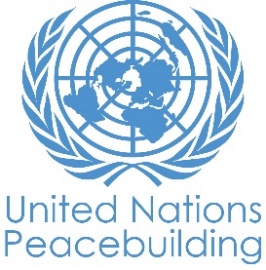  			RAPPORT DE PROGRES DE PROJET PBFPAYS : NIGERTYPE DE RAPPORT : SEMESTRIEL, annuEl OU FINAL : SEMESTRIELANNEE DE RAPPORT: 2022NOTES POUR REMPLIR LE RAPPORT :Évitez les acronymes et le jargon des Nations Unies, utilisez un langage général / commun.Décrivez ce que le projet a fait dans la période de rapport, plutôt que les intentions du projet.Soyez aussi concret que possible. Évitez les discours théoriques, vagues ou conceptuels.Veillez à ce que l'analyse et l'évaluation des progrès du projet tiennent compte des spécificités du sexe et de l'âge.Veuillez inclure des considérations, ajustements et résultats liés au COVID-19 et répondez à la section IV. CETTE SECTION EST OPTIONELLEPartie 1 : Progrès global du projet Expliquer brièvement l'état global de mise en œuvre du projet en termes de cycle de mise en œuvre, y compris si toutes les activités préparatoires ont été achevées (par exemple, contractualisation des partenaires, recrutement du personnel etc.) (limite de 1500 caractères): Le projet ’’Appui à la Coordination des Projets du Fonds pour la Consolidation de la Paix au Niger’’(ACOP-NI) ayant démarré en juillet 2021 se trouve désormais à mi-parcours. Il a été marqué lors des six (06) derniers mois par l’élaboration du cadre des résultats stratégiques (CRS) du PBF pour la période 2021-2025, avec l’implication de toutes les agences du Système des Nations Unies (SNU), les ONGs (Mercy Corps, Search for Common Ground, etc.) et les partenaires Etatique (HACP). Il est important de noter que le CRS du PBF s’aligne sur les objectifs du Plan de Développement économique et social (PDES 2022-2026) et du Plan Cadre de Coopération des Nations Unies (PCC 2023-2027) en cours de validation.  Le secrétariat PBF a privilégier une approche participative et inclusive pour faciliter l’appropriation du document.En effet, les agences et organisations se sont alignés sur les 4 priorités stratégiques selon l’intérêt et l’expertise.compte à date neuf (09) projets dont il assure le suivi. Pour s’assurer d’avoir une vision globale de ces derniers, les agences récipiendaires des fonds PBF ont partagé leurs plans de travail pour l’année 2022 ainsi que leur plan de suivi évaluation et de communication au secrétariat. Aussi, plusieurs ateliers ont été organisés sur la théorie du changement et le reporting axé sur les résultats, afin d’améliorer la qualité des notes conceptuelles et des rapports reçus par les partenaires récipiendaires des fonds PBF. Des missions de suivi ont régulièrement eu lieux lors des six (06) derniers mois.  Deux projets ont été lancés à savoir celui mis en œuvre par l’OIM et Search for Commun Ground à Diffa (MPTF Gateway : 00130502), et celui mis en œuvre par Mercy Corps à Tillaberi (MPTF Gateway : 00130614). Ces ateliers de lancement de projet ont permis aux autorités régionales et locales ainsi que toutes les parties prenantes de s'approprier les résultats attendus des projets ainsi que les stratégies de leurs mises en œuvre. Par ailleurs six anciens projets ont été clôturés (PBF/IRF-113, PBR/NER A-2, PBF/IRF-181, PBF/IRF-267, PBF/IRF-287 et PBF/IRF-300) et deux évaluations des projets récemment achevé ont démarré à savoir : le projet Liptako-Tillabéry (MPTF Gateway :00113490) et le Projet Jeunes filles de Zinder (MPTF Gateway : 00114127). Outre les éléments cités, nous notons que le Niger a été sélectionné pour pouvoir mettre en œuvre le GPI 2.0, se caractérisant par la conception et la mise en œuvre d’un projet ayant un marqueur genre de niveau trois (03). Enfin, nous notons que le staff du projet est au complet avec le recrutement du Spécialiste suivi évaluation et de l’assistant administratif et financier.Le secrétariat technique du PBF envisage dans les prochains mois la tenue de son comité de pilotage qui permettra de présenter et valider son cadre des résultats stratégiques (CRS) ainsi que les résultats atteints par l’ensemble des projets aux membres dudit comité. Il permettra également d’actualiser les membres en intégrant d’autres partenaires techniques et financiers ainsi que le remplacement de certaines structures. Aussi, le focus est mis sur la mise sur pieds du Mécanisme de suivi évaluation basé sur les communautésPOUR LES PROJETS DANS LES SIX DERNIERS MOIS DE MISE EN ŒUVRE :Résumez le principal changement structurel, institutionnel ou sociétal auquel le projet a approuvé. Ceci n’est pas une anecdote ou une liste des activités individuelles accomplies, mais une description de progrès fait vers l’objectif principal du projet. (limite de 1500 caractères): Partie II: Progrès par Résultat du projetDécrire les principaux progrès réalisés au cours de la période considérée (pour les rapports de juin: janvier-juin ; pour les rapports de novembre: janvier-novembre ; pour les rapports finaux: durée totale du projet). Prière de ne pas énumérer toutes les activités individuelles). Si le projet commence à faire / a fait une différence au niveau des résultats, fournissez des preuves spécifiques pour les progrès (quantitatifs et qualitatifs) et expliquez comment cela a un impact sur le contexte politique et de consolidation de la paix.. “On track” – il s’agit de l'achèvement en temps voulu des produits du projet, comme indiqué dans le plan de travail annuel ; “On track with peacebuilding results” - fait référence à des changements de niveau supérieur dans les facteurs de conflit ou de paix auxquels le projet est censé contribuer. Ceci est plus probable dans les projets matures que nouveaux.Si votre projet a plus de quatre Résultats, contactez PBSO (Bureau d’Appui à la Consolidation de la Paix) pour la modification de ce canevas. Résultat 1: La coordination, le suivi & évaluation et le rapportage des résultats du portefeuille du PBF sont améliorésVeuillez évaluer l'état actuel des progrès du résultat : On TrackResumé de progrès: (Limite de 3000 caractères)Le cadre des résultats stratégiques (CRS) du PBF, couvrant la période 2021-2025 a été élaboré en impliquant les agences du SNU, les ONGs et autres partenaires Etatiques avec l'appui d'un consultant international.Le Secrétariat a facilité la coordination et l’appui stratégique pour le développement de trois notes conceptuelles en cours d'approbation par le PBSO. Ceci s'est fait en étroite collaboration avec les Agences, le RCO et  le Gouvernement. Les zones concernées sont Diffa (OIM-UNFPA), Tahoua (ONU Femmes-UNFPA-UNCDF) et Dosso (PNUD-ONU FEMMES) pour un projet transfrontalier. Ces projets en cours d'élaboration sont conformes aux priorités d'intervention retenues par le gouvernemet ainsi que les priorités d'intervention mentionnées dans l'analyse des conflits 2021 commanditée par le PBF.Aussi, pour faciliter une mise en œuvre efficace des projets,  les capacités des agences récipiendaires et  leurs partenaires ont été renforcées, par le biais d'un atelier, reporting axé sur les résultats, selon les procédures du PBSO. Des leçons apprises de la mise en œuvre des projets de la phase précédente ont egalement été partagées et analysées.Six réunions mensuelles de coordination initiées par le secrétariat ont permis de suivre l'état d'avancement et les difficultés rencontrées par chaque projet. Le secrétariat afin de s'assurer de la véracité des informations reçues par les partenaires de mise en œuvre, a mené des missions de suivi dans les région d'Agadez, Zinder et Diffa. Ces missions ont permis de mesurer les progrès par rapport aux plans établis, leur conformité avec les normes établies, et de collecter les leçons apprises et bonnes pratiques dans la mise en œuvre de ces projets.Indiquez toute analyse supplémentaire sur la manière dont l'égalité entre les sexes et l'autonomisation des femmes et / ou l'inclusion et la réactivité aux besoins des jeunes ont été assurées dans le cadre de ce résultat : (Limite de 1000 caractères)Résultat 2:  Les mécanismes de gouvernance du PBF au Niger sont appuyés dans leur rôle d’orientation stratégique et d’appui à la supervision des projetsVeuillez évaluer l'état actuel des progrès du résultat : On trackResumé de progrès : (Limite de 3000 caractères)Durant le premier semestre de 2022, première année d’obtention de la rééligibilité, les organes de gouvernance ont été appuyés en fournissant un effort de rapprochement stratégique.En effet, le Niger étant dans un processus d’élaboration des outils stratégiques (PDES, PCC et le plan stratégique de la HACP,) le PBF a travaillé sur l’alignement aux différents niveaux. Une sous composante consolidation de la paix a été mise en place pour faciliter la coordination des interventions. Le cadre des résultats stratégiques du PBF au Niger s’est aligné sur les indicateurs de ces différents outils.Une réunion mensuelle de coordination est organisée et permet aux points focaux de faire le point sur l’état d’avancement des activités sur terrain et des différents défis auxquels ils font face. Ces réunions facilitent l’harmonisation et la coordination entre les différents acteurs. Ces réunions sont élargies ont ONG de mise en œuvre sur terrain ainsi que la HACP.Chaque trimestre, le secrétariat PBF fait une présentation au UNCT sur l’état d’avancement des projets et les différentes sollicitations (clôture des anciens projets, delivery,). La visibilité, la communication sur le PBF-Niger est assurée par la création d’une plaquette d’information sur le PBF. Les Cérémonies des lancements des projets de Diffa et Tillaberi ont bénéficié d’une couverture médiatique au niveau national et international et toutes les informations pertinentes sur les projets sont partagées sur les réseaux sociaux.Des produits d’information, de communication et de capitalisation conçus et partagés ont permis aux participants d’apprécier à travers les témoignages des acteurs et bénéficiaires les effets du PBF pour l’agenda de la paix au Niger d’une part, et d’autre part de renforcer la visibilité du PBF comme partenaire stratégique du gouvernement et un instrument fédérateur de la contribution des Nations Unies au Niger.Indiquez toute analyse supplémentaire sur la manière dont l'égalité entre les sexes et l'autonomisation des femmes et / ou l'inclusion et la réactivité aux besoins des jeunes ont été assurées dans le cadre de ce résultat: (Limite de 1000 caractères)Résultat 3:       Veuillez évaluer l'état actuel des progrès du résultat: Resumé de progrès: (Limite de 3000 caractères)Indiquez toute analyse supplémentaire sur la manière dont l'égalité entre les sexes et l'autonomisation des femmes et / ou l'inclusion et la réactivité aux besoins des jeunes ont été assurées dans le cadre de ce résultat: (Limite de 1000 caractères)Résultat 4:       Veuillez évaluer l'état actuel des progrès du résultat: Resumé de progrès: (Limite de 3000 caractères)Indiquez toute analyse supplémentaire sur la manière dont l'égalité entre les sexes et l'autonomisation des femmes et / ou l'inclusion et la réactivité aux besoins des jeunes ont été assurées dans le cadre de ce résultat: (Limite de 1000 caractères)ÉVALUATION DE LA PERFORMANCE DU PROJET SUR LA BASE DES INDICATEURS: Utiliser le cadre de résultats du projet conformément au document de projet approuvé ou à toute modification et fournir une mise à jour sur la réalisation des indicateurs clés au niveau des résultats dans le tableau ci-dessous. Veuillez sélectionnez les les indicateurs les plus pertinents avec les progrès les plus pertinents à mettre en évidence. S'il n'a pas été possible de collecter des données sur les indicateurs particuliers, indiquez-le et donnez des explications. Fournir des données désagrégées par sexe et par âge. (300 caractères maximum par entrée)Partie V : ÉVALUATION DE LA PERFORMANCE DU PROJET SUR LA BASE DES INDICATEURS: Utiliser le cadre de résultats du projet conformément au document de projet approuvé ou à toute modification et fournir une mise à jour sur la réalisation des indicateurs clés au niveau des résultats et des produits dans le tableau ci-dessous. Veuillez sélectionnez les produits et les indicateurs les plus pertinents avec les progrès les plus pertinents à mettre en évidence. S'il n'a pas été possible de collecter des données sur les indicateurs particuliers, indiquez-le et donnez des explications. Fournir des données désagrégées par sexe et par âge. (300 caractères maximum par entrée)Partie III: Questions transversalesVeuillez indiquer tout événement important lié au projet prévu au cours des six prochains mois, par exemple : les dialogues nationaux, les congrès des jeunes, les projections de films (limite de 1000 caractères):      En quelques phrases, expliquez comment le projet a eu un impact humain réel. Ceci peut inclure un exemple spécifique de comment il a affecté la vie des personnes dans le pays - si possible, utilisez des citations directes des bénéficiaires ou des weblinks à la communication stratégique publiée. (limite de 2000 caractères):Vous pouvez également joindre un maximum de 3 ﬁchiers dans diﬀérents formats (ﬁchiers image, powerpoint, pdf, vidéo, etc.) et 3 liens à des ressources web pour illustrer l'impact humain du projet [OPTIONAL]Partie IV: COVID-19Veuillez répondre à ces questions si le projet a subi des ajustements financiers ou non-financiers en raison de la pandémie COVID-19. CETTE SECTION EST OPTIONELLEAjustements financiers : Veuillez indiquer le montant total en USD des ajustements liés au COVID-19. $     Ajustements non-financiers : Veuillez indiquer tout ajustement du projet qui n'a pas eu de conséquences financières.      Veuillez sélectionner toutes les catégories qui décrivent les ajustements du projet (et inclure des détails dans les sections générales de ce rapport) :  Renforcer les capacités de gestion de crise et de communication Assurer une réponse et une reprise inclusives et équitables Renforcer la cohésion sociale intercommunautaire et la gestion des frontières Lutter contre le discours de haine et la stigmatisation et répondre aux traumatismes Soutenir l'appel du SG au « cessez-le-feu mondial » Autres (veuillez préciser):      Le cas échéant, veuillez partager une histoire de réussite COVID-19 de ce projet (i.e. comment les ajustements de ce projet ont fait une différence et ont contribué à une réponse positive à la pandémie / empêché les tensions ou la violence liées à la pandémie, etc.) Titre du projet: ’Appui à la Coordination des Projets du Fonds pour la Consolidation de la Paix au Niger’’(ACOP-NI)Numéro Projet / MPTF Gateway:    00127712    Titre du projet: ’Appui à la Coordination des Projets du Fonds pour la Consolidation de la Paix au Niger’’(ACOP-NI)Numéro Projet / MPTF Gateway:    00127712    Si le financement passe par un Fonds Fiduciaire (“Trust fund”): 		Fonds fiduciaire pays 		Fonds fiduciaire régional Nom du fonds fiduciaire :      Type et nom d’agence récipiendaire : RUNO     PNUD  (Agence coordinatrice)Date du premier transfert de fonds : 9 juillet 2021Date de fin de projet : 9 juillet 2023    Le projet est-il dans ces six derniers mois de mise en œuvre ? NONDate du premier transfert de fonds : 9 juillet 2021Date de fin de projet : 9 juillet 2023    Le projet est-il dans ces six derniers mois de mise en œuvre ? NONEst-ce que le projet fait part d’une des fenêtres prioritaires spécifiques du PBF: Initiative de promotion du genre Initiative de promotion de la jeunesse Transition entre différentes configurations de l’ONU (e.g. sortie de la mission de maintien de la paix) Projet transfrontalier ou régionalEst-ce que le projet fait part d’une des fenêtres prioritaires spécifiques du PBF: Initiative de promotion du genre Initiative de promotion de la jeunesse Transition entre différentes configurations de l’ONU (e.g. sortie de la mission de maintien de la paix) Projet transfrontalier ou régionalBudget PBF total approuvé (par agence récipiendaire): Veuillez indiquer les montants totaux en dollars US alloués à chaque organisation récipiendaire Veuillez indiquer le montant du budget initial, le montant transféré à ce jour et l'estimation des dépenses par récipiendaire.Pour les projets transfrontaliers, regroupez les montants par agences, même s’il s’agit de différents bureaux pays, Vous aurez l’occasion de partager un budget détaillé dans la prochaine section.Taux de mise en œuvre approximatif comme pourcentage du budget total du projet : 56 %*JOINDRE LE BUDGET EXCEL DU PROJET MONTRANT LES DÉPENSES APPROXIMATIVES ACTUELLES*Les modèles de budget sont disponibles iciBudgetisation sensible au genre:Indiquez quel pourcentage (%) du budget contribuant à l'égalité des sexes ou l'autonomisation des femmes (GEWE) ?     Indiquez le montant ($) du budget dans le document de projet contribuant à l’égalité des sexes ou à l’autonomisation des femmes :      Indiquez le montant ($) du budget dépensé jusqu’à maintenant contribuant à l’égalité des sexes ou à l’autonomisation des femmes:      Budget PBF total approuvé (par agence récipiendaire): Veuillez indiquer les montants totaux en dollars US alloués à chaque organisation récipiendaire Veuillez indiquer le montant du budget initial, le montant transféré à ce jour et l'estimation des dépenses par récipiendaire.Pour les projets transfrontaliers, regroupez les montants par agences, même s’il s’agit de différents bureaux pays, Vous aurez l’occasion de partager un budget détaillé dans la prochaine section.Taux de mise en œuvre approximatif comme pourcentage du budget total du projet : 56 %*JOINDRE LE BUDGET EXCEL DU PROJET MONTRANT LES DÉPENSES APPROXIMATIVES ACTUELLES*Les modèles de budget sont disponibles iciBudgetisation sensible au genre:Indiquez quel pourcentage (%) du budget contribuant à l'égalité des sexes ou l'autonomisation des femmes (GEWE) ?     Indiquez le montant ($) du budget dans le document de projet contribuant à l’égalité des sexes ou à l’autonomisation des femmes :      Indiquez le montant ($) du budget dépensé jusqu’à maintenant contribuant à l’égalité des sexes ou à l’autonomisation des femmes:      Marquer de genre du projet: 1Marquer de risque du projet: 0Domaine de priorité de l’intervention PBF (« PBF focus area »): (4.3) Gouvernance des ressources de consolidation de la paix et Secrétariat PBFMarquer de genre du projet: 1Marquer de risque du projet: 0Domaine de priorité de l’intervention PBF (« PBF focus area »): (4.3) Gouvernance des ressources de consolidation de la paix et Secrétariat PBFPréparation du rapport:Rapport préparé par : Secrétariat PBFRapport approuvé par : Eloi KOUADIO IVLe Secrétariat PBF a-t-il revu le rapport : OUIPréparation du rapport:Rapport préparé par : Secrétariat PBFRapport approuvé par : Eloi KOUADIO IVLe Secrétariat PBF a-t-il revu le rapport : OUIIndicateursBase de donnéeCible de fin de projetEtapes d’indicateur/ milestoneProgrès actuel de l’indicateurRaisons pour les retards ou changementsRésultat 1Indicateur 1.1Taux de delivery annuel des projets   AD80%Résultat 1Indicateur 1.2% des RUNOs/NUNOs satisfaits de l’appui technique du secrétariatAD90%Résultat 1Indicateur 1.3Produit 1.1Indicateur  1.1.1Produit 1.1Indicateur 1.1.2Produit 1.2Indicateur 1.2.1Taux de participation des acteurs impliquesProduit 1.2Indicateur 1.2.2Niveau d’alignement des projets aux stratégies du paysAD100%Indicateur 1.2.3Proportion des projets financés par le PBF ayant eu des effets catalytiques Produit 1.3Indicateur 1.3.1Nombre de thématiques PBF intégrées dans le UNDAF ; Produit 1.3Indicateur 1.3.2Degré d’implication des responsables stratégiques (UN, HACP) dans le fonctionnement du mécanisme de coordination du PBFProduit 1.4Indicateur 1.4.1Niveau d’efficacité du système de Suivi & Evaluation mis en place par le PBFProduit 1.4Indicateur 1.4.2Proportion des projets ayant bénéficié d’un accompagnement en Suivi et Evaluation de la part du PBFRésultat 2Indicateur 2.1Niveau de perception des PTF, du PBSO, RUNOs et NUNOs sur le rôle du CoPil dans l’orientation stratégique du PBFRésultat 2Indicateur 2.2Résultat 2Indicateur 2.3Produit 2.1Indicateur 2.1.1 Niveau de connaissance des interventions du PBF par les acteurs nationaux et internationauxProduit 2.1Indicateur  2.1.2Produit 2.2Indicateur  2.2.1Produit 2.2Indicateur  2.2.2Produit 2.3Indicateur  2.3.1Produit 2.3Indicateur  2.3.2Produit 2.4Indicateur  2.4.1Produit 2.4Indicateur  2.4.2Résultat 3Indicateur 3.1Résultat 3Indicateur 3.2Résultat 3Indicateur 3.3Produit 3.1Indicateur 3.1.1Produit 3.1Indicateur 3.1.2Produit 3.2Indicateur 3.2.1Produit 3.2Indicateur 3.2.2Produit 3.3Indicateur 3.3.1Produit 3.3Indicateur 3.3.2Produit 3.4Indicateur 3.4.1Produit 3.4Indicateur 3.4.2Résultat 4Indicateur 4.1Résultat 4Indicateur 4.2Résultat 4Indicateur 4.3Produit 4.1Indicateur 4.1.1Produit 4.1Indicateur 4.1.2Produit 4.2Indicateur 4.2.1Produit 4.2Indicateur 4.2.2Produit 4.3Indicateur 4.3.1Produit 4.3Indicateur 4.3.2Produit 4.4Indicateur 4.4.1Produit 4.4Indicateur 4.4.2Suivi: Indiquez les activités de suivi conduites dans la période du rapport (Limite de 1000 caractères)Le secrétariat a organisé cinq missions conjointes avec la HACP dans les zones de mise en œuvre du projet. deux missions concernaient le lancement de nouveaux projets et trois missions concernaient le suivi de la mise en œuvre des activités à AGADEZ, et à Zinder. Est-ce que les indicateurs des résultats ont des bases de référence? Le projet a-t-il lancé des enquêtes de perception ou d'autres collectes de données communautaires ? Evaluation : Est-ce qu’un exercice évaluatif a été conduit pendant la période du rapport?NonBudget pour évaluation finale (réponse obligatoire):       Si le projet se termine dans les 6 prochains mois, décrire les préparatifs pour l’évaluation (Limite de 1500 caractères):      Effets catalytiques (financiers): Indiquez le nom de l'agent de financement et le montant du soutien financier non PBF supplémentaire qui a été obtenu par le projet.Nom de donnateur:     Montant ($):Eﬀet catalytique (non ﬁnancier) : Le projet a-t-il permis ou créé un changement plus important ou à plus long terme dans la construction de la paix?Aucun eﬀet catalytiquePeu d’eﬀet catalytique Eﬀet catalytique important Eﬀet catalytique très important Je ne sais pasTrop tôt pour savoirVeuillez décrire comment le projet a eu un effet catalytique (non-financier)Veuillez limitez vos réponses à 3000 caractèresAutre: Y a-t-il d'autres points concernant la mise en œuvre du projet que vous souhaitez partager, y compris sur les besoins en capacité des organisations bénéficiaires? (Limite de 1500 caractères)